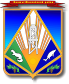 МУНИЦИПАЛЬНОЕ ОБРАЗОВАНИЕХАНТЫ-МАНСИЙСКИЙ РАЙОНХанты-Мансийский автономный округ – ЮграАДМИНИСТРАЦИЯ ХАНТЫ-МАНСИЙСКОГО РАЙОНАР А С П О Р Я Ж Е Н И ЕОб утверждении состава наблюдательного совета муниципального автономного общеобразовательного учреждения Ханты-Мансийского района «Средняя общеобразовательная школа д. Ярки»В соответствии с Федеральным законом от 03.11.2006 №174-ФЗ «Об автономных учреждениях», на основании распоряжения администрации Ханты-Мансийского района от 30.04.2020 № 408-р «О создании муниципального автономного общеобразовательного учреждения Ханты-Мансийского района «Средняя общеобразовательная школа д. Ярки», Устава муниципального автономного общеобразовательного учреждения Ханты-Мансийского района «Средняя общеобразовательная школа д. Ярки»:1. Утвердить состав наблюдательного совета муниципального автономного общеобразовательного учреждения Ханты-Мансийского района «Средняя общеобразовательная школа д. Ярки» согласно приложению.Опубликовать (обнародовать) настоящее распоряжение в газете «Наш район» и разместить на официальном сайте администрации Ханты-Мансийского района.Контроль за выполнением распоряжения возложить на заместителя главы Ханты-Мансийского района по социальным вопросам. Глава Ханты-Мансийского района                                                        К.Р. МинулинПриложениек распоряжению администрации Ханты-Мансийского районаот ____.____._____ г. №_____ - рСоставнаблюдательного совета муниципального автономного общеобразовательного учреждения Ханты-Мансийского района«Средняя общеобразовательная школа д. Ярки»Представитель Учредителя:Шапарина Светлана Васильевна – заместитель председателя комитета по образованию администрации Ханты-Мансийского районаПредставитель органа местного самоуправления, на который возложено управление муниципальным имуществом:Саитова Анастасия Сергеевна – начальник управления муниципального имущества департамента имущественных и земельных отношений администрации Ханты-Мансийского районаПредставители муниципального автономного общеобразовательного учреждения «Средняя общеобразовательная школа д. Ярки:Сеюткина Альбина Юрьевна – младший воспитатель подготовительной группы муниципального автономного общеобразовательного учреждения «Средняя общеобразовательная школа д. Ярки»;Хлебникова Надежда Юрьевна – учитель начальных классов муниципального автономного общеобразовательного учреждения «Средняя общеобразовательная школа д. Ярки»;Представители общественности Ханты-Мансийского района:Безденежных Владимир Юрьевич – овощевод АО «Агрофирма»;Каткова Елена Владимировна – медсестра фельдшерско-акушерского пункта в деревне Ярки;Черкашенина Людмила Николаевна – методист БУ ХМАО - Югры «Ресурсный центр развития социального обслуживания».[Дата документа]г. Ханты-Мансийск[Номер документа]